STAROSTWO POWIATOWE W NOWEJ SOLISTAROSTWO POWIATOWE W NOWEJ SOLISTAROSTWO POWIATOWE W NOWEJ SOLISTAROSTWO POWIATOWE W NOWEJ SOLI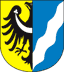 ul. Moniuszki 367 – 100 Nowa Sól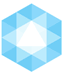 Telefon: 68 4586800Fax: 68 4586831http://www.powiat-nowosolski.pl http://bip.powiat-nowosolski.pl e-mail: poczta@powiat-nowosolski.plK A R T A   U S Ł U GK A R T A   U S Ł U GK A R T A   U S Ł U GK A R T A   U S Ł U GWPIS DO EWIDENCJI KLUBÓW SPORTOWYCH DZIAŁAJĄCYCH W FORMIE STOWARZYSZENIA, KTÓRYCH STATUTY NIE PRZEWIDUJĄ PROWADZENIA DZIAŁALNOŚCI GOSPODARCZEJWPIS DO EWIDENCJI KLUBÓW SPORTOWYCH DZIAŁAJĄCYCH W FORMIE STOWARZYSZENIA, KTÓRYCH STATUTY NIE PRZEWIDUJĄ PROWADZENIA DZIAŁALNOŚCI GOSPODARCZEJWPIS DO EWIDENCJI KLUBÓW SPORTOWYCH DZIAŁAJĄCYCH W FORMIE STOWARZYSZENIA, KTÓRYCH STATUTY NIE PRZEWIDUJĄ PROWADZENIA DZIAŁALNOŚCI GOSPODARCZEJWPIS DO EWIDENCJI KLUBÓW SPORTOWYCH DZIAŁAJĄCYCH W FORMIE STOWARZYSZENIA, KTÓRYCH STATUTY NIE PRZEWIDUJĄ PROWADZENIA DZIAŁALNOŚCI GOSPODARCZEJPODSTAWA PRAWNA:1. art. 4 ust.  7 ustawy z dnia 25 czerwca 2010 r. r. o sporcie (tekst jednolity Dz. U. z 2020 r., poz. 1133),
2. art. 1 ustawy z dnia 16 listopada 2006 r. o opłacie skarbowej (tekst jednolity Dz. U. z 2020 r. poz.  1546 z późn zm.).PODSTAWA PRAWNA:1. art. 4 ust.  7 ustawy z dnia 25 czerwca 2010 r. r. o sporcie (tekst jednolity Dz. U. z 2020 r., poz. 1133),
2. art. 1 ustawy z dnia 16 listopada 2006 r. o opłacie skarbowej (tekst jednolity Dz. U. z 2020 r. poz.  1546 z późn zm.).PODSTAWA PRAWNA:1. art. 4 ust.  7 ustawy z dnia 25 czerwca 2010 r. r. o sporcie (tekst jednolity Dz. U. z 2020 r., poz. 1133),
2. art. 1 ustawy z dnia 16 listopada 2006 r. o opłacie skarbowej (tekst jednolity Dz. U. z 2020 r. poz.  1546 z późn zm.).PODSTAWA PRAWNA:1. art. 4 ust.  7 ustawy z dnia 25 czerwca 2010 r. r. o sporcie (tekst jednolity Dz. U. z 2020 r., poz. 1133),
2. art. 1 ustawy z dnia 16 listopada 2006 r. o opłacie skarbowej (tekst jednolity Dz. U. z 2020 r. poz.  1546 z późn zm.).KOMÓRKA ODPOWIEDZIALNAKOMÓRKA ODPOWIEDZIALNAKOMÓRKA ODPOWIEDZIALNAKOMÓRKA ODPOWIEDZIALNAWydział OrganizacyjnyWydział OrganizacyjnyWydział OrganizacyjnyWydział OrganizacyjnyWYMAGANE DOKUMENTYWYMAGANE DOKUMENTYWYMAGANE DOKUMENTYWYMAGANE DOKUMENTY1. wniosek komitetu założycielskiego o wpis do ewidencji klubów sportowych działających w formie stowarzyszenia, 2. protokół z Zebrania Założycielskiego wraz z listą obecności,3. lista założycieli z następującymi danymi: imię i nazwisko, data i miejsce urodzenia, miejsce zamieszkania  oraz własnoręczny podpis,
4. uchwały podjęte na Zebraniu Założycielskim, w tym o wyborze Komitetu Założycielskiego,
5. statut wraz z uchwałą o przyjęciu statutu,6. informacja o adresie siedziby klubu sportowego.1. wniosek komitetu założycielskiego o wpis do ewidencji klubów sportowych działających w formie stowarzyszenia, 2. protokół z Zebrania Założycielskiego wraz z listą obecności,3. lista założycieli z następującymi danymi: imię i nazwisko, data i miejsce urodzenia, miejsce zamieszkania  oraz własnoręczny podpis,
4. uchwały podjęte na Zebraniu Założycielskim, w tym o wyborze Komitetu Założycielskiego,
5. statut wraz z uchwałą o przyjęciu statutu,6. informacja o adresie siedziby klubu sportowego.1. wniosek komitetu założycielskiego o wpis do ewidencji klubów sportowych działających w formie stowarzyszenia, 2. protokół z Zebrania Założycielskiego wraz z listą obecności,3. lista założycieli z następującymi danymi: imię i nazwisko, data i miejsce urodzenia, miejsce zamieszkania  oraz własnoręczny podpis,
4. uchwały podjęte na Zebraniu Założycielskim, w tym o wyborze Komitetu Założycielskiego,
5. statut wraz z uchwałą o przyjęciu statutu,6. informacja o adresie siedziby klubu sportowego.1. wniosek komitetu założycielskiego o wpis do ewidencji klubów sportowych działających w formie stowarzyszenia, 2. protokół z Zebrania Założycielskiego wraz z listą obecności,3. lista założycieli z następującymi danymi: imię i nazwisko, data i miejsce urodzenia, miejsce zamieszkania  oraz własnoręczny podpis,
4. uchwały podjęte na Zebraniu Założycielskim, w tym o wyborze Komitetu Założycielskiego,
5. statut wraz z uchwałą o przyjęciu statutu,6. informacja o adresie siedziby klubu sportowego.TRYB ZAŁATWIENIA SPRAWYTRYB ZAŁATWIENIA SPRAWYTRYB ZAŁATWIENIA SPRAWYTRYB ZAŁATWIENIA SPRAWYWpis lub odmowa wpisu do Ewidencji Klubów Sportowych działających w formie stowarzyszenia, których statuty nie przewidują prowadzenia działalności gospodarczej, prowadzonej przez Starostę Nowosolskiego następuje w drodze decyzji.Wpis lub odmowa wpisu do Ewidencji Klubów Sportowych działających w formie stowarzyszenia, których statuty nie przewidują prowadzenia działalności gospodarczej, prowadzonej przez Starostę Nowosolskiego następuje w drodze decyzji.Wpis lub odmowa wpisu do Ewidencji Klubów Sportowych działających w formie stowarzyszenia, których statuty nie przewidują prowadzenia działalności gospodarczej, prowadzonej przez Starostę Nowosolskiego następuje w drodze decyzji.Wpis lub odmowa wpisu do Ewidencji Klubów Sportowych działających w formie stowarzyszenia, których statuty nie przewidują prowadzenia działalności gospodarczej, prowadzonej przez Starostę Nowosolskiego następuje w drodze decyzji.OPŁATYOPŁATYOPŁATYOPŁATYDo wniosku o wpis do ewidencji klubów sportowych działających w formie stowarzyszenia należy załączyć dowód zapłaty należnej opłaty skarbowej w wysokości 10,- zł (z zamieszczeniem informacji na dowodzie wpłaty czego opłata dotyczy) zgodnie z ustawą z dnia 16 listopada 2006 r. o opłacie skarbowej (tekst jednolity Dz. U. z 2020 r., poz. 1546 z późn. zm.)
Opłatę skarbową można wpłacić w kasie Urzędu Miejskiego lub w Wydziale Komunikacji Starostwa Powiatowego przy
 ul. Moniuszki 3 (punkt bankowy) oraz  na  konto  Urzędu  Miasta  Nowa  Sól  Oddział PKO Bank Polski S.A. w Nowej Soli 
nr rachunku: 62 1020 5402 0000 0302 0365 3466Do wniosku o wpis do ewidencji klubów sportowych działających w formie stowarzyszenia należy załączyć dowód zapłaty należnej opłaty skarbowej w wysokości 10,- zł (z zamieszczeniem informacji na dowodzie wpłaty czego opłata dotyczy) zgodnie z ustawą z dnia 16 listopada 2006 r. o opłacie skarbowej (tekst jednolity Dz. U. z 2020 r., poz. 1546 z późn. zm.)
Opłatę skarbową można wpłacić w kasie Urzędu Miejskiego lub w Wydziale Komunikacji Starostwa Powiatowego przy
 ul. Moniuszki 3 (punkt bankowy) oraz  na  konto  Urzędu  Miasta  Nowa  Sól  Oddział PKO Bank Polski S.A. w Nowej Soli 
nr rachunku: 62 1020 5402 0000 0302 0365 3466Do wniosku o wpis do ewidencji klubów sportowych działających w formie stowarzyszenia należy załączyć dowód zapłaty należnej opłaty skarbowej w wysokości 10,- zł (z zamieszczeniem informacji na dowodzie wpłaty czego opłata dotyczy) zgodnie z ustawą z dnia 16 listopada 2006 r. o opłacie skarbowej (tekst jednolity Dz. U. z 2020 r., poz. 1546 z późn. zm.)
Opłatę skarbową można wpłacić w kasie Urzędu Miejskiego lub w Wydziale Komunikacji Starostwa Powiatowego przy
 ul. Moniuszki 3 (punkt bankowy) oraz  na  konto  Urzędu  Miasta  Nowa  Sól  Oddział PKO Bank Polski S.A. w Nowej Soli 
nr rachunku: 62 1020 5402 0000 0302 0365 3466Do wniosku o wpis do ewidencji klubów sportowych działających w formie stowarzyszenia należy załączyć dowód zapłaty należnej opłaty skarbowej w wysokości 10,- zł (z zamieszczeniem informacji na dowodzie wpłaty czego opłata dotyczy) zgodnie z ustawą z dnia 16 listopada 2006 r. o opłacie skarbowej (tekst jednolity Dz. U. z 2020 r., poz. 1546 z późn. zm.)
Opłatę skarbową można wpłacić w kasie Urzędu Miejskiego lub w Wydziale Komunikacji Starostwa Powiatowego przy
 ul. Moniuszki 3 (punkt bankowy) oraz  na  konto  Urzędu  Miasta  Nowa  Sól  Oddział PKO Bank Polski S.A. w Nowej Soli 
nr rachunku: 62 1020 5402 0000 0302 0365 3466SPOSÓB DOSTARCZENIA DOKUMENTÓWSPOSÓB DOSTARCZENIA DOKUMENTÓWSPOSÓB DOSTARCZENIA DOKUMENTÓWSPOSÓB DOSTARCZENIA DOKUMENTÓWOsobiście do Biura Obsługi Interesantów Starostwa Powiatowego w Nowej Soli, ul. Moniuszki 3 lub pocztą na adres : Starostwo Powiatowe, ul. Moniuszki 3, 67-100 Nowa SólOsobiście do Biura Obsługi Interesantów Starostwa Powiatowego w Nowej Soli, ul. Moniuszki 3 lub pocztą na adres : Starostwo Powiatowe, ul. Moniuszki 3, 67-100 Nowa SólOsobiście do Biura Obsługi Interesantów Starostwa Powiatowego w Nowej Soli, ul. Moniuszki 3 lub pocztą na adres : Starostwo Powiatowe, ul. Moniuszki 3, 67-100 Nowa SólOsobiście do Biura Obsługi Interesantów Starostwa Powiatowego w Nowej Soli, ul. Moniuszki 3 lub pocztą na adres : Starostwo Powiatowe, ul. Moniuszki 3, 67-100 Nowa SólMIEJSCE ZŁOŻENIA DOKUMENTÓWMIEJSCE ZŁOŻENIA DOKUMENTÓWMIEJSCE ZŁOŻENIA DOKUMENTÓWMIEJSCE ZŁOŻENIA DOKUMENTÓWBiuro Obsługi Interesantów w Starostwie Powiatowym przy ul, Moniuszki 3 w Nowej Soli.Biuro Obsługi Interesantów w Starostwie Powiatowym przy ul, Moniuszki 3 w Nowej Soli.Biuro Obsługi Interesantów w Starostwie Powiatowym przy ul, Moniuszki 3 w Nowej Soli.Biuro Obsługi Interesantów w Starostwie Powiatowym przy ul, Moniuszki 3 w Nowej Soli.CZAS ZAŁATWIENIA SPRAWYCZAS ZAŁATWIENIA SPRAWYCZAS ZAŁATWIENIA SPRAWYCZAS ZAŁATWIENIA SPRAWYNiezwłocznie, nie później niż w ciągu  miesiąca od dnia złożenia wnioskuNiezwłocznie, nie później niż w ciągu  miesiąca od dnia złożenia wnioskuNiezwłocznie, nie później niż w ciągu  miesiąca od dnia złożenia wnioskuNiezwłocznie, nie później niż w ciągu  miesiąca od dnia złożenia wnioskuTRYB ODWOŁAWCZYTRYB ODWOŁAWCZYTRYB ODWOŁAWCZYTRYB ODWOŁAWCZYOd decyzji przysługuje odwołanie w ciągu 14 dni od daty doręczenia, do Samorządowego Kolegium Odwoławczego
 w Zielonej Górze, Al. Niepodległości 7, za pośrednictwem Starosty NowosolskiegoOd decyzji przysługuje odwołanie w ciągu 14 dni od daty doręczenia, do Samorządowego Kolegium Odwoławczego
 w Zielonej Górze, Al. Niepodległości 7, za pośrednictwem Starosty NowosolskiegoOd decyzji przysługuje odwołanie w ciągu 14 dni od daty doręczenia, do Samorządowego Kolegium Odwoławczego
 w Zielonej Górze, Al. Niepodległości 7, za pośrednictwem Starosty NowosolskiegoOd decyzji przysługuje odwołanie w ciągu 14 dni od daty doręczenia, do Samorządowego Kolegium Odwoławczego
 w Zielonej Górze, Al. Niepodległości 7, za pośrednictwem Starosty NowosolskiegoFORMULARZ DO POBRANIAFORMULARZ DO POBRANIAFORMULARZ DO POBRANIAFORMULARZ DO POBRANIAWniosek można pobrać w:- Biurze Obsługi Interesantów- w Wydziale Organizacyjnym- BIP na stronie: http://bip.powiat-nowosolski.pl , Wniosek można pobrać w:- Biurze Obsługi Interesantów- w Wydziale Organizacyjnym- BIP na stronie: http://bip.powiat-nowosolski.pl , Wniosek można pobrać w:- Biurze Obsługi Interesantów- w Wydziale Organizacyjnym- BIP na stronie: http://bip.powiat-nowosolski.pl , Wniosek można pobrać w:- Biurze Obsługi Interesantów- w Wydziale Organizacyjnym- BIP na stronie: http://bip.powiat-nowosolski.pl , 